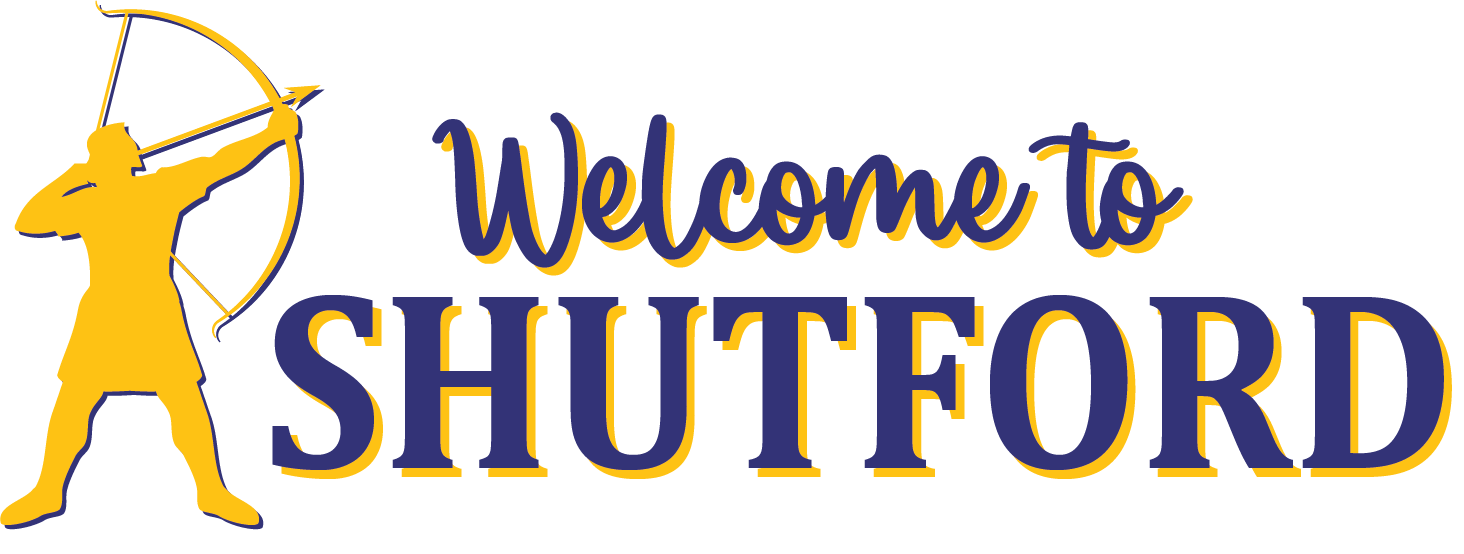 We hope the following information will help you to settle into the village. There is a wealth of information available on the Shutford Village website: www.shutfordvillage.com including a short history of Shutford as well as up-to-date details of Village amenities and organisations.Further details can be found in the “Shutford News”.  This digital magazine is produced every two months and will be emailed direct to your inbox if you choose to sign up for the weekly email “What’s on in Shutford”.  You can sign up by visiting the Village website and completing the on-line form or email whatsoninshutford@gmail.com and ask to be added to the mailing list.  Please also use this if you wish to post any notices on the weekly email.The “Shutford News” Editor welcomes any contributions, for example, drawings (by all ages), information about future events and articles of interest.  Please send your news, photos or articles to shutfordvillagenews@gmail.comIf you wish to explore the surrounding countryside there is a Circular Map of Shutford including an historic walk around the village.  Together with other maps of the area this is available to download from Cherwell District Council website.  www.leisure.services@cherwell-dc.gov.ukGood luck in your new home and we hope that you will enjoy living here.……………………………….................................................................................